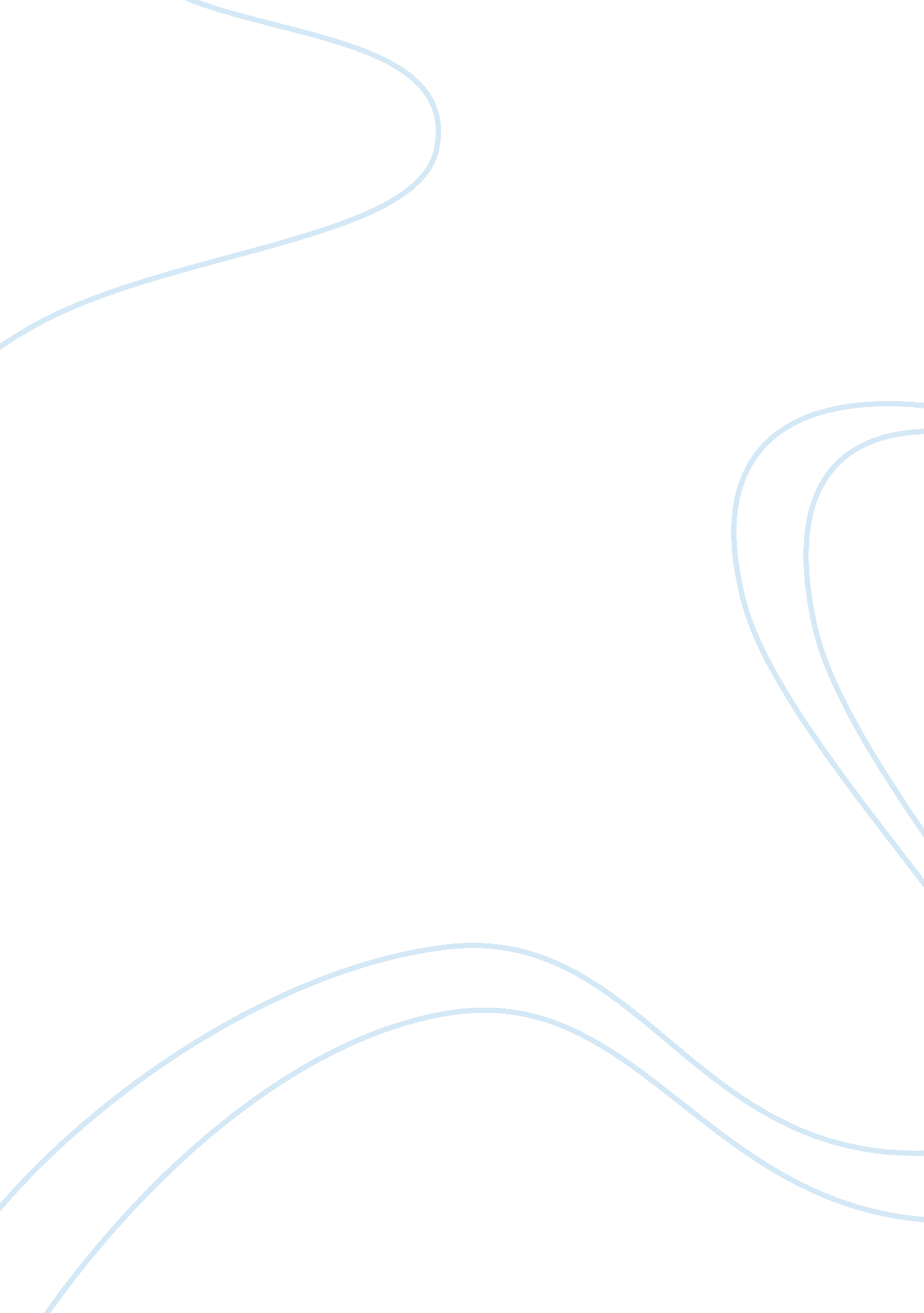 Are you destined to become a parentPsychology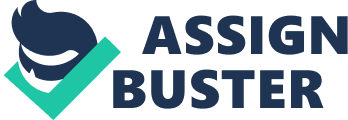 It is important to consider the following questions whether or not to have children. What are your thoughts on the responsibilities and commitment of parenthood? 
What are your hopes and fears about parenthood? 
What values and morals would you like to pass on to your children? What attitudes would you want to be sure your child avoids? 
What does your support system look like? 
How do you think your life will change? 
The importance lies on the fact that the success of relationship is influenced by the responses of the parents on the above questions. Parents should consider that parenthood must be all about extreme consideration of responsibilities and commitment, and so the lack of commitment and responsibilities will lead to a relationship that will not last long. Parents should have positive hopes and not fears about parenthood. Both parties must have positive hopes and work together on it to eliminate fear of the unknown. If possible, parents should have to pass on those positive morals and values that generally will result to success. Thus, parents should help their children avoid negative thoughts that will never lead to success. A parent should have an encompassing support system for their children, which means they have to be there at all times for the direction and support and encouragement for them. Finally, parents should consider the thought that the ultimate way to make life change is to desire for it in the first place, to work on it and establish link that will make it a relevant model for their children to follow. After all, parents are the first teachers of their children (Dancy & Baldwin, 2011), and so there are many essential values that they want their children to possess in the future should be first established at home. The bottom line, if parents or both parties do not have the same thought just like the above thoughts which are primarily for the success of their relationship, children are more likely to grow in life the other way. 
Reference 
Dancy, R. H., & Baldwin, R. (2011). You are your child’s first teacher: What parents can do with and for their children from birth to age six. New York, NY: Random House LLC. 